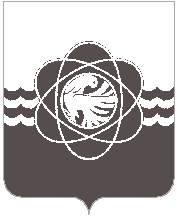  П О С Т А Н О В Л Е Н И Еот 29.07.2022 № 542В соответствии с п. 6 ст. 39.5 Земельного кодекса РФ, законом Смоленской области                 от 28.09.2012 № 67-з «О предоставлении земельных участков гражданам, имеющим трех                и более детей, в собственность бесплатно для индивидуального жилищного строительства              на территории Смоленской области», распоряжением Администрации Смоленской области                от 24.11.2021 № 2117- р/адм «Об утверждении плана мероприятий по предоставлению земельных участков, обеспеченных инженерной инфраструктурой, гражданам, имеющим трех  и более детей, в собственность бесплатно для индивидуального жилищного строительства           на территории Смоленской области», постановлением Администрации муниципального образования «город Десногорск» Смоленской области от 23.03.2022 № 158 «О присвоении адреса объектам адресации (8 микрорайон, многодетные)», на основании Порядка формирования перечня земельных участков для предоставления в собственность бесплатно гражданам, имеющим трех и более детей, для индивидуального жилищного строительства            из земель, находящихся в муниципальной собственности, и из земель, государственная собственность на которые не разграничена, утвержденного постановлением Администрации муниципального образования «город Десногорск» Смоленской области от 28.07.2022 № 541,             в целях предоставления земельных участков гражданам, имеющим трех и более детей,                      в собственность бесплатно для индивидуального жилищного строительства Администрация муниципального образования «город Десногорск» Смоленской области постановляет:1. Утвердить Перечень земельных участков для предоставления гражданам, имеющим трех и более детей, в собственность бесплатно для индивидуального жилищного строительства на территории муниципального образования «город Десногорск» Смоленской области, согласно приложению.2. Отделу информационных технологий и связи с общественностью Администрации муниципального образования «город Десногорск» Смоленской области (Е.М. Хасько) настоящее постановление опубликовать в газетах «Смоленская газета» и «Десна», разместить на официальном сайте Администрации муниципального образования «город Десногорск» Смоленской области в сети Интернет.3. Контроль исполнения настоящего постановления возложить на председателя Комитета имущественных и земельных отношений Администрации муниципального образования «город Десногорск» Смоленской области Т.Н. Зайцеву.Глава муниципального образования«город Десногорск»   Смоленской области                                          А.А. НовиковПриложениеУТВЕРЖДЕНпостановлением Администрации муниципального образования «город Десногорск» Смоленской областиот 29.07.2022 № 542Переченьземельных участков для предоставления гражданам,имеющим трех и более детей, в собственность бесплатнодля индивидуального жилищного строительства на территории муниципального образования «город Десногорск» Смоленской области67:26:0010114:1291, площадью 1000 кв. м, адрес: Российская Федерация, Смоленская область, городской округ город Десногорск, город Десногорск, 8 микрорайон, земельный участок № 200;67:26:0010114:1386, площадью 1000 кв. м, адрес: Российская Федерация, Смоленская область, городской округ город Десногорск, город Десногорск, 8 микрорайон, земельный участок № 201;67:26:0010114:1397, площадью 1000 кв. м, адрес: Российская Федерация, Смоленская область, городской округ город Десногорск, город Десногорск, 8 микрорайон, земельный участок № 202;67:26:0010114:1408, площадью 1000 кв. м, адрес: Российская Федерация, Смоленская область, городской округ город Десногорск, город Десногорск, 8 микрорайон, земельный участок № 203;67:26:0010114:1419, площадью 1000 кв. м, адрес: Российская Федерация, Смоленская область, городской округ город Десногорск, город Десногорск, 8 микрорайон, земельный участок № 204;67:26:0010114:1430, площадью 1000 кв. м, адрес: Российская Федерация, Смоленская область, городской округ город Десногорск, город Десногорск, 8 микрорайон, земельный участок № 205;67:26:0010114:1441, площадью 1000 кв. м, адрес: Российская Федерация, Смоленская область, городской округ город Десногорск, город Десногорск, 8 микрорайон, земельный участок № 206;67:26:0010114:1452, площадью 1000 кв. м, адрес: Российская Федерация, Смоленская область, городской округ город Десногорск, город Десногорск, 8 микрорайон, земельный участок № 207;67:26:0010114:1463, площадью 1000 кв. м, адрес: Российская Федерация, Смоленская область, городской округ город Десногорск, город Десногорск, 8 микрорайон, земельный участок № 208;67:26:0010114:1292, площадью 1000 кв. м, адрес: Российская Федерация, Смоленская область, городской округ город Десногорск, город Десногорск, 8 микрорайон, земельный участок № 209;67:26:0010114:1303, площадью 1000 кв. м, адрес: Российская Федерация, Смоленская область, городской округ город Десногорск, город Десногорск, 8 микрорайон, земельный участок № 210;67:26:0010114:1314, площадью 1000 кв. м, адрес: Российская Федерация, Смоленская область, городской округ город Десногорск, город Десногорск, 8 микрорайон, земельный участок № 211;67:26:0010114:1325, площадью 1000 кв. м, адрес: Российская Федерация, Смоленская область, городской округ город Десногорск, город Десногорск, 8 микрорайон, земельный участок № 212;67:26:0010114:1336, площадью 1000 кв. м, адрес: Российская Федерация, Смоленская область, городской округ город Десногорск, город Десногорск, 8 микрорайон, земельный участок № 213;67:26:0010114:1347, площадью 1000 кв. м, адрес: Российская Федерация, Смоленская область, городской округ город Десногорск, город Десногорск, 8 микрорайон, земельный участок № 214;67:26:0010114:1358, площадью 1000 кв. м, адрес: Российская Федерация, Смоленская область, городской округ город Десногорск, город Десногорск, 8 микрорайон, земельный участок № 215;67:26:0010114:1369, площадью 1000 кв. м, адрес: Российская Федерация, Смоленская область, городской округ город Десногорск, город Десногорск, 8 микрорайон, земельный участок № 216;67:26:0010114:1380, площадью 1000 кв. м, адрес: Российская Федерация, Смоленская область, городской округ город Десногорск, город Десногорск, 8 микрорайон, земельный участок № 217;67:26:0010114:1385, площадью 1000 кв. м, адрес: Российская Федерация, Смоленская область городской округ город Десногорск, город Десногорск, 8 микрорайон, земельный участок № 218;67:26:0010114:1387, площадью 1000 кв. м, адрес: Российская Федерация, Смоленская область городской округ город Десногорск, город Десногорск, 8 микрорайон, земельный участок № 219;67:26:0010114:1388, площадью 1000 кв. м, адрес: Российская Федерация, Смоленская область, городской округ город Десногорск, город Десногорск, 8 микрорайон, земельный участок № 220;67:26:0010114:1389, площадью 1000 кв. м, адрес: Российская Федерация, Смоленская область, городской округ город Десногорск, город Десногорск, 8 микрорайон, земельный участок № 221;67:26:0010114:1390, площадью 1000 кв. м, адрес: Российская Федерация, Смоленская область, городской округ город Десногорск, город Десногорск, 8 микрорайон, земельный участок № 222;67:26:0010114:1391, площадью 1000 кв. м, адрес: Российская Федерация, Смоленская область, городской округ город Десногорск, город Десногорск, 8 микрорайон, земельный участок № 223;67:26:0010114:1392, площадью 1000 кв. м, адрес: Российская Федерация, Смоленская область, городской округ город Десногорск, город Десногорск, 8 микрорайон, земельный участок № 224;67:26:0010114:1393, площадью 1000 кв. м, адрес: Российская Федерация, Смоленская область, городской округ город Десногорск, город Десногорск, 8 микрорайон, земельный участок № 225;67:26:0010114:1394, площадью 1000 кв. м, адрес: Российская Федерация, Смоленская область, городской округ город Десногорск, город Десногорск, 8 микрорайон, земельный участок № 226;67:26:0010114:1395, площадью 1000 кв. м, адрес: Российская Федерация, Смоленская область, городской округ город Десногорск, город Десногорск, 8 микрорайон, земельный участок № 227;67:26:0010114:1396, площадью 1000 кв. м, адрес: Российская Федерация, Смоленская область, городской округ город Десногорск, город Десногорск, 8 микрорайон, земельный участок № 228;67:26:0010114:1398, площадью 1000 кв. м, адрес: Российская Федерация, Смоленская область, городской округ город Десногорск, город Десногорск, 8 микрорайон, земельный участок № 229;67:26:0010114:1399, площадью 1000 кв. м, адрес: Российская Федерация, Смоленская область, городской округ город Десногорск, город Десногорск, 8 микрорайон, земельный участок № 230;67:26:0010114:1400, площадью 1000 кв. м, адрес: Российская Федерация, Смоленская область, городской округ город Десногорск, город Десногорск, 8 микрорайон, земельный участок № 231;67:26:0010114:1401, площадью 1000 кв. м, адрес: Российская Федерация, Смоленская область, городской округ город Десногорск, город Десногорск, 8 микрорайон, земельный участок № 232;67:26:0010114:1402, площадью 1000 кв. м, адрес: Российская Федерация, Смоленская область, городской округ город Десногорск, город Десногорск, 8 микрорайон, земельный участок № 233;67:26:0010114:1403, площадью 1000 кв. м, адрес: Российская Федерация, Смоленская область, городской округ город Десногорск, город Десногорск, 8 микрорайон, земельный участок № 234;67:26:0010114:1404, площадью 1000 кв. м, адрес: Российская Федерация, Смоленская область, городской округ город Десногорск, город Десногорск, 8 микрорайон, земельный участок № 235;67:26:0010114:1405, площадью 1000 кв. м, адрес: Российская Федерация, Смоленская область, городской округ город Десногорск, город Десногорск, 8 микрорайон, земельный участок № 236;67:26:0010114:1406, площадью 1000 кв. м, адрес: Российская Федерация, Смоленская область, городской округ город Десногорск, город Десногорск, 8 микрорайон, земельный участок № 237;67:26:0010114:1407, площадью 1000 кв. м, адрес: Российская Федерация, Смоленская область, городской округ город Десногорск, город Десногорск, 8 микрорайон, земельный участок № 238;67:26:0010114:1409, площадью 1000 кв. м, адрес: Российская Федерация, Смоленская область, городской округ город Десногорск, город Десногорск, 8 микрорайон, земельный участок № 239;67:26:0010114:1410, площадью 1000 кв. м, адрес: Российская Федерация, Смоленская область, городской округ город Десногорск, город Десногорск, 8 микрорайон, земельный участок № 240;67:26:0010114:1411, площадью 1000 кв. м, адрес: Российская Федерация, Смоленская область, городской округ город Десногорск, город Десногорск, 8 микрорайон, земельный участок № 241;67:26:0010114:1412, площадью 1000 кв. м, адрес: Российская Федерация, Смоленская область, городской округ город Десногорск, город Десногорск, 8 микрорайон, земельный участок № 242;67:26:0010114:1413, площадью 1000 кв. м, адрес: Российская Федерация, Смоленская область, городской округ город Десногорск, город Десногорск, 8 микрорайон, земельный участок № 243;67:26:0010114:1414, площадью 1000 кв. м, адрес: Российская Федерация, Смоленская область, городской округ город Десногорск, город Десногорск, 8 микрорайон, земельный участок № 244;67:26:0010114:1415, площадью 1000 кв. м, адрес: Российская Федерация, Смоленская область, городской округ город Десногорск, город Десногорск, 8 микрорайон, земельный участок № 245;67:26:0010114:1416, площадью 1000 кв. м, адрес: Российская Федерация, Смоленская область, городской округ город Десногорск, город Десногорск, 8 микрорайон, земельный участок № 246;67:26:0010114:1417, площадью 1000 кв. м, адрес: Российская Федерация, Смоленская область, городской округ город Десногорск, город Десногорск, 8 микрорайон, земельный участок № 247;67:26:0010114:1418, площадью 1000 кв. м, адрес: Российская Федерация, Смоленская область, городской округ город Десногорск, город Десногорск, 8 микрорайон, земельный участок № 248;67:26:0010114:1420, площадью 1000 кв. м, адрес: Российская Федерация, Смоленская область, городской округ город Десногорск, город Десногорск, 8 микрорайон, земельный участок № 249;67:26:0010114:1421, площадью 1000 кв. м, адрес: Российская Федерация, Смоленская область, городской округ город Десногорск, город Десногорск, 8 микрорайон, земельный участок № 250;67:26:0010114:1422, площадью 1000 кв. м, адрес: Российская Федерация, Смоленская область, городской округ город Десногорск, город Десногорск, 8 микрорайон, земельный участок № 251;67:26:0010114:1423, площадью 1000 кв. м, адрес: Российская Федерация, Смоленская область, городской округ город Десногорск, город Десногорск, 8 микрорайон, земельный участок № 252;67:26:0010114:1424, площадью 1000 кв. м, адрес: Российская Федерация, Смоленская область, городской округ город Десногорск, город Десногорск, 8 микрорайон, земельный участок № 253;67:26:0010114:1425, площадью 1000 кв. м, адрес: Российская Федерация, Смоленская область, городской округ город Десногорск, город Десногорск, 8 микрорайон, земельный участок № 254;67:26:0010114:1426, площадью 1000 кв. м, адрес: Российская Федерация, Смоленская область, городской округ город Десногорск, город Десногорск, 8 микрорайон, земельный участок № 255;67:26:0010114:1427, площадью 1000 кв. м, адрес: Российская Федерация, Смоленская область, городской округ город Десногорск, город Десногорск, 8 микрорайон, земельный участок № 256;67:26:0010114:1428, площадью 1000 кв. м, адрес: Российская Федерация, Смоленская область, городской округ город Десногорск, город Десногорск, 8 микрорайон, земельный участок № 257;67:26:0010114:1429, площадью 1000 кв. м, адрес: Российская Федерация, Смоленская область, городской округ город Десногорск, город Десногорск, 8 микрорайон, земельный участок № 258;67:26:0010114:1431, площадью 1000 кв. м, адрес: Российская Федерация, Смоленская область, городской округ город Десногорск, город Десногорск, 8 микрорайон, земельный участок № 259;67:26:0010114:1432, площадью 1000 кв. м, адрес: Российская Федерация, Смоленская область, городской округ город Десногорск, город Десногорск, 8 микрорайон, земельный участок № 260;67:26:0010114:1433, площадью 1000 кв. м, адрес: Российская Федерация, Смоленская область, городской округ город Десногорск, город Десногорск, 8 микрорайон, земельный участок № 261;67:26:0010114:1434, площадью 1000 кв. м, адрес: Российская Федерация, Смоленская область, городской округ город Десногорск, город Десногорск, 8 микрорайон, земельный участок № 262;67:26:0010114:1435, площадью 1000 кв. м, адрес: Российская Федерация, Смоленская область, городской округ город Десногорск, город Десногорск, 8 микрорайон, земельный участок № 263;67:26:0010114:1436, площадью 1000 кв. м, адрес: Российская Федерация, Смоленская область, городской округ город Десногорск, город Десногорск, 8 микрорайон, земельный участок № 264;67:26:0010114:1437, площадью 1000 кв. м, адрес: Российская Федерация, Смоленская область, городской округ город Десногорск, город Десногорск, 8 микрорайон, земельный участок № 265;67:26:0010114:1438, площадью 1000 кв. м, адрес: Российская Федерация, Смоленская область, городской округ город Десногорск, город Десногорск, 8 микрорайон, земельный участок № 266;67:26:0010114:1439, площадью 1000 кв. м, адрес: Российская Федерация, Смоленская область, городской округ город Десногорск, город Десногорск, 8 микрорайон, земельный участок № 267;67:26:0010114:1440, площадью 1000 кв. м, адрес: Российская Федерация, Смоленская область, городской округ город Десногорск, город Десногорск, 8 микрорайон, земельный участок № 268;67:26:0010114:1442, площадью 1000 кв. м, адрес: Российская Федерация, Смоленская область, городской округ город Десногорск, город Десногорск, 8 микрорайон, земельный участок № 269;67:26:0010114:1443, площадью 1000 кв. м, адрес: Российская Федерация, Смоленская область, городской округ город Десногорск, город Десногорск, 8 микрорайон, земельный участок № 270;67:26:0010114:1444, площадью 1000 кв. м, адрес: Российская Федерация, Смоленская область, городской округ город Десногорск, город Десногорск, 8 микрорайон, земельный участок № 271;67:26:0010114:1445, площадью 1000 кв. м, адрес: Российская Федерация, Смоленская область, городской округ город Десногорск, город Десногорск, 8 микрорайон, земельный участок № 272;67:26:0010114:1446, площадью 1000 кв. м, адрес: Российская Федерация, Смоленская область, городской округ город Десногорск, город Десногорск, 8 микрорайон, земельный участок № 273;67:26:0010114:1447, площадью 1000 кв. м, адрес: Российская Федерация, Смоленская область, городской округ город Десногорск, город Десногорск, 8 микрорайон, земельный участок № 274;67:26:0010114:1448, площадью 1000 кв. м, адрес: Российская Федерация, Смоленская область, городской округ город Десногорск, город Десногорск, 8 микрорайон, земельный участок № 275;67:26:0010114:1449, площадью 1000 кв. м, адрес: Российская Федерация, Смоленская область, городской округ город Десногорск, город Десногорск, 8 микрорайон, земельный участок № 276;67:26:0010114:1450, площадью 1000 кв. м, адрес: Российская Федерация, Смоленская область, городской округ город Десногорск, город Десногорск, 8 микрорайон, земельный участок № 277;67:26:0010114:1451, площадью 1000 кв. м, адрес: Российская Федерация, Смоленская область, городской округ город Десногорск, город Десногорск, 8 микрорайон, земельный участок № 278;67:26:0010114:1453, площадью 1000 кв. м, адрес: Российская Федерация, Смоленская область, городской округ город Десногорск, город Десногорск, 8 микрорайон, земельный участок № 279;67:26:0010114:1454, площадью 1000 кв. м, адрес: Российская Федерация, Смоленская область, городской округ город Десногорск, город Десногорск, 8 микрорайон, земельный участок № 280;67:26:0010114:1455, площадью 1000 кв. м, адрес: Российская Федерация, Смоленская область, городской округ город Десногорск, город Десногорск, 8 микрорайон, земельный участок № 281;67:26:0010114:1456, площадью 1000 кв. м, адрес: Российская Федерация, Смоленская область, городской округ город Десногорск, город Десногорск, 8 микрорайон, земельный участок № 282;67:26:0010114:1457, площадью 1000 кв. м, адрес: Российская Федерация, Смоленская область, городской округ город Десногорск, город Десногорск, 8 микрорайон, земельный участок № 283;67:26:0010114:1458, площадью 1000 кв. м, адрес: Российская Федерация, Смоленская область, городской округ город Десногорск, город Десногорск, 8 микрорайон, земельный участок № 284;67:26:0010114:1459, площадью 1000 кв. м, адрес: Российская Федерация, Смоленская область, городской округ город Десногорск, город Десногорск, 8 микрорайон, земельный участок № 285;67:26:0010114:1460, площадью 1000 кв. м, адрес: Российская Федерация, Смоленская область, городской округ город Десногорск, город Десногорск, 8 микрорайон, земельный участок № 286;67:26:0010114:1461, площадью 1000 кв. м, адрес: Российская Федерация, Смоленская область, городской округ город Десногорск, город Десногорск, 8 микрорайон, земельный участок № 287;67:26:0010114:1462, площадью 1000 кв. м, адрес: Российская Федерация, Смоленская область, городской округ город Десногорск, город Десногорск, 8 микрорайон, земельный участок № 288;67:26:0010114:1464, площадью 1000 кв. м, адрес: Российская Федерация, Смоленская область, городской округ город Десногорск, город Десногорск, 8 микрорайон, земельный участок № 289;67:26:0010114:1465, площадью 1000 кв. м, адрес: Российская Федерация, Смоленская область, городской округ город Десногорск, город Десногорск, 8 микрорайон, земельный участок № 290;67:26:0010114:1466, площадью 1000 кв. м, адрес: Российская Федерация, Смоленская область, городской округ город Десногорск, город Десногорск, 8 микрорайон, земельный участок № 291;67:26:0010114:1467, площадью 1000 кв. м, адрес: Российская Федерация, Смоленская область, городской округ город Десногорск, город Десногорск, 8 микрорайон, земельный участок № 292;67:26:0010114:1468, площадью 1000 кв. м, адрес: Российская Федерация, Смоленская область, городской округ город Десногорск, город Десногорск, 8 микрорайон, земельный участок № 293;67:26:0010114:1469, площадью 1000 кв. м, адрес: Российская Федерация, Смоленская область, городской округ город Десногорск, город Десногорск, 8 микрорайон, земельный участок № 294;67:26:0010114:1470, площадью 1000 кв. м, адрес: Российская Федерация, Смоленская область, городской округ город Десногорск, город Десногорск, 8 микрорайон, земельный участок № 295;67:26:0010114:1471, площадью 1000 кв. м, адрес: Российская Федерация, Смоленская область, городской округ город Десногорск, город Десногорск, 8 микрорайон, земельный участок № 296;67:26:0010114:1472, площадью 1000 кв. м, адрес: Российская Федерация, Смоленская область, городской округ город Десногорск, город Десногорск, 8 микрорайон, земельный участок № 297;67:26:0010114:1473, площадью 1000 кв. м, адрес: Российская Федерация, Смоленская область, городской округ город Десногорск, город Десногорск, 8 микрорайон, земельный участок № 298;67:26:0010114:1293, площадью 1000 кв. м, адрес: Российская Федерация, Смоленская область, городской округ город Десногорск, город Десногорск, 8 микрорайон, земельный участок № 299;67:26:0010114:1294, площадью 1000 кв. м, адрес: Российская Федерация, Смоленская область, городской округ город Десногорск, город Десногорск, 8 микрорайон, земельный участок № 300;67:26:0010114:1295, площадью 1000 кв. м, адрес: Российская Федерация, Смоленская область, городской округ город Десногорск, город Десногорск, 8 микрорайон, земельный участок № 301;67:26:0010114:1296, площадью 1000 кв. м, адрес: Российская Федерация, Смоленская область, городской округ город Десногорск, город Десногорск, 8 микрорайон, земельный участок № 302;67:26:0010114:1297, площадью 1000 кв. м, адрес: Российская Федерация, Смоленская область, городской округ город Десногорск, город Десногорск, 8 микрорайон, земельный участок № 303;67:26:0010114:1298, площадью 1000 кв. м, адрес: Российская Федерация, Смоленская область, городской округ город Десногорск, город Десногорск, 8 микрорайон, земельный участок № 304;67:26:0010114:1299, площадью 1000 кв. м, адрес: Российская Федерация, Смоленская область, городской округ город Десногорск, город Десногорск, 8 микрорайон, земельный участок № 305;67:26:0010114:1300, площадью 1000 кв. м, адрес: Российская Федерация, Смоленская область, городской округ город Десногорск, город Десногорск, 8 микрорайон, земельный участок № 306;67:26:0010114:1301, площадью 1000 кв. м, адрес: Российская Федерация, Смоленская область, городской округ город Десногорск, город Десногорск, 8 микрорайон, земельный участок № 307;67:26:0010114:1302, площадью 1000 кв. м, адрес: Российская Федерация, Смоленская область, городской округ город Десногорск, город Десногорск, 8 микрорайон, земельный участок № 308;67:26:0010114:1304, площадью 1000 кв. м, адрес: Российская Федерация, Смоленская область, городской округ город Десногорск, город Десногорск, 8 микрорайон, земельный участок № 309;67:26:0010114:1305, площадью 1000 кв. м, адрес: Российская Федерация, Смоленская область, городской округ город Десногорск, город Десногорск, 8 микрорайон, земельный участок № 310;67:26:0010114:1306, площадью 1000 кв. м, адрес: Российская Федерация, Смоленская область, городской округ город Десногорск, город Десногорск, 8 микрорайон, земельный участок № 311;67:26:0010114:1307, площадью 1000 кв. м, адрес: Российская Федерация, Смоленская область, городской округ город Десногорск, город Десногорск, 8 микрорайон, земельный участок № 312;67:26:0010114:1308, площадью 1000 кв. м, адрес: Российская Федерация, Смоленская область, городской округ город Десногорск, город Десногорск, 8 микрорайон, земельный участок № 313;67:26:0010114:1309, площадью 1000 кв. м, адрес: Российская Федерация, Смоленская область, городской округ город Десногорск, город Десногорск, 8 микрорайон, земельный участок № 314;67:26:0010114:1310, площадью 1000 кв. м, адрес: Российская Федерация, Смоленская область, городской округ город Десногорск, город Десногорск, 8 микрорайон, земельный участок № 315;67:26:0010114:1311, площадью 1000 кв. м, адрес: Российская Федерация, Смоленская область, городской округ город Десногорск, город Десногорск, 8 микрорайон, земельный участок № 316;67:26:0010114:1312, площадью 1000 кв. м, адрес: Российская Федерация, Смоленская область, городской округ город Десногорск, город Десногорск, 8 микрорайон, земельный участок № 317;67:26:0010114:1313, площадью 1000 кв. м, адрес: Российская Федерация, Смоленская область, городской округ город Десногорск, город Десногорск, 8 микрорайон, земельный участок № 318;67:26:0010114:1315, площадью 1000 кв. м, адрес: Российская Федерация, Смоленская область, городской округ город Десногорск, город Десногорск, 8 микрорайон, земельный участок № 319;67:26:0010114:1316, площадью 1000 кв. м, адрес: Российская Федерация, Смоленская область, городской округ город Десногорск, город Десногорск, 8 микрорайон, земельный участок № 320;67:26:0010114:1317, площадью 1000 кв. м, адрес: Российская Федерация, Смоленская область, городской округ город Десногорск, город Десногорск, 8 микрорайон, земельный участок № 321;67:26:0010114:1318, площадью 1000 кв. м, адрес: Российская Федерация, Смоленская область, городской округ город Десногорск, город Десногорск, 8 микрорайон, земельный участок № 322;67:26:0010114:1319, площадью 1000 кв. м, адрес: Российская Федерация, Смоленская область, городской округ город Десногорск, город Десногорск, 8 микрорайон, земельный участок № 323;67:26:0010114:1320, площадью 1000 кв. м, адрес: Российская Федерация, Смоленская область, городской округ город Десногорск, город Десногорск, 8 микрорайон, земельный участок № 324;67:26:0010114:1321, площадью 1000 кв. м, адрес: Российская Федерация, Смоленская область, городской округ город Десногорск, город Десногорск, 8 микрорайон, земельный участок № 325;67:26:0010114:1322, площадью 1000 кв. м, адрес: Российская Федерация, Смоленская область, городской округ город Десногорск, город Десногорск, 8 микрорайон, земельный участок № 326;67:26:0010114:1323, площадью 1000 кв. м, адрес: Российская Федерация, Смоленская область, городской округ город Десногорск, город Десногорск, 8 микрорайон, земельный участок № 327;67:26:0010114:1324, площадью 1000 кв. м, адрес: Российская Федерация, Смоленская область, городской округ город Десногорск, город Десногорск, 8 микрорайон, земельный участок № 328;67:26:0010114:1326, площадью 1000 кв. м, адрес: Российская Федерация, Смоленская область, городской округ город Десногорск, город Десногорск, 8 микрорайон, земельный участок № 329;67:26:0010114:1327, площадью 1000 кв. м, адрес: Российская Федерация, Смоленская область, городской округ город Десногорск, город Десногорск, 8 микрорайон, земельный участок № 330;67:26:0010114:1328, площадью 1000 кв. м, адрес: Российская Федерация, Смоленская область, городской округ город Десногорск, город Десногорск, 8 микрорайон, земельный участок № 331;67:26:0010114:1329, площадью 1000 кв. м, адрес: Российская Федерация, Смоленская область, городской округ город Десногорск, город Десногорск, 8 микрорайон, земельный участок № 332;67:26:0010114:1330, площадью 1000 кв. м, адрес: Российская Федерация, Смоленская область, городской округ город Десногорск, город Десногорск, 8 микрорайон, земельный участок № 333;67:26:0010114:1331, площадью 1000 кв. м, адрес: Российская Федерация, Смоленская область, городской округ город Десногорск, город Десногорск, 8 микрорайон, земельный участок № 334;67:26:0010114:1332, площадью 1000 кв. м, адрес: Российская Федерация, Смоленская область, городской округ город Десногорск, город Десногорск, 8 микрорайон, земельный участок № 335;67:26:0010114:1333, площадью 1000 кв. м, адрес: Российская Федерация, Смоленская область, городской округ город Десногорск, город Десногорск, 8 микрорайон, земельный участок № 336;67:26:0010114:1334, площадью 1000 кв. м, адрес: Российская Федерация, Смоленская область, городской округ город Десногорск, город Десногорск, 8 микрорайон, земельный участок № 337;67:26:0010114:1335, площадью 1000 кв. м, адрес: Российская Федерация, Смоленская область, городской округ город Десногорск, город Десногорск, 8 микрорайон, земельный участок № 338;67:26:0010114:1337, площадью 1000 кв. м, адрес: Российская Федерация, Смоленская область, городской округ город Десногорск, город Десногорск, 8 микрорайон, земельный участок № 339;67:26:0010114:1338, площадью 1000 кв. м, адрес: Российская Федерация, Смоленская область, городской округ город Десногорск, город Десногорск, 8 микрорайон, земельный участок № 340;67:26:0010114:1339, площадью 1000 кв. м, адрес: Российская Федерация, Смоленская область, городской округ город Десногорск, город Десногорск, 8 микрорайон, земельный участок № 341;67:26:0010114:1340, площадью 1000 кв. м, адрес: Российская Федерация, Смоленская область, городской округ город Десногорск, город Десногорск, 8 микрорайон, земельный участок № 342;67:26:0010114:1341, площадью 1000 кв. м, адрес: Российская Федерация, Смоленская область, городской округ город Десногорск, город Десногорск, 8 микрорайон, Земельный участок № 343;67:26:0010114:1342, площадью 1000 кв. м, адрес: Российская Федерация, Смоленская область, городской округ город Десногорск, город Десногорск, 8 микрорайон, земельный участок № 344;67:26:0010114:1343, площадью 1000 кв. м, адрес: Российская Федерация, Смоленская область, городской округ город Десногорск, город Десногорск, 8 микрорайон, земельный участок № 345;67:26:0010114:1344, площадью 1000 кв. м, адрес: Российская Федерация, Смоленская область, городской округ город Десногорск, город Десногорск, 8 микрорайон, земельный участок № 346;67:26:0010114:1345, площадью 1000 кв. м, адрес: Российская Федерация, Смоленская область, городской округ город Десногорск, город Десногорск, 8 микрорайон, земельный участок № 347;67:26:0010114:1346, площадью 1000 кв. м, адрес: Российская Федерация, Смоленская область, городской округ город Десногорск, город Десногорск, 8 микрорайон, земельный участок № 348;67:26:0010114:1348, площадью 1000 кв. м, адрес: Российская Федерация, Смоленская область, городской округ город Десногорск, город Десногорск, 8 микрорайон, земельный участок № 349;67:26:0010114:1349, площадью 1000 кв. м, адрес: Российская Федерация, Смоленская область, городской округ город Десногорск, город Десногорск, 8 микрорайон, земельный участок № 350;67:26:0010114:1350, площадью 1000 кв. м, адрес: Российская Федерация, Смоленская область, городской округ город Десногорск, город Десногорск, 8 микрорайон, земельный участок № 351;67:26:0010114:1351, площадью 1000 кв. м, адрес: Российская Федерация, Смоленская область, городской округ город Десногорск, город Десногорск, 8 микрорайон, земельный участок № 352;67:26:0010114:1352, площадью 1000 кв. м, адрес: Российская Федерация, Смоленская область, городской округ город Десногорск, город Десногорск, 8 микрорайон, земельный участок № 353;67:26:0010114:1353, площадью 1000 кв. м, адрес: Российская Федерация, Смоленская область, городской округ город Десногорск, город Десногорск, 8 микрорайон, земельный участок № 354;67:26:0010114:1354, площадью 1000 кв. м, адрес: Российская Федерация, Смоленская область, городской округ город Десногорск, город Десногорск, 8 микрорайон, земельный участок № 355;67:26:0010114:1355, площадью 1000 кв. м, адрес: Российская Федерация, Смоленская область, городской округ город Десногорск, город Десногорск, 8 микрорайон, земельный участок № 356;67:26:0010114:1356, площадью 1000 кв. м, адрес: Российская Федерация, Смоленская область, городской округ город Десногорск, город Десногорск, 8 микрорайон, земельный участок № 357;67:26:0010114:1357, площадью 1000 кв. м, адрес: Российская Федерация, Смоленская область, городской округ город Десногорск, город Десногорск, 8 микрорайон, земельный участок № 358;67:26:0010114:1359, площадью 1000 кв. м, адрес: Российская Федерация, Смоленская область, городской округ город Десногорск, город Десногорск, 8 микрорайон, земельный участок № 359;67:26:0010114:1360, площадью 1000 кв. м, адрес: Российская Федерация, Смоленская область, городской округ город Десногорск, город Десногорск, 8 микрорайон, земельный участок № 360;67:26:0010114:1361, площадью 1000 кв. м, адрес: Российская Федерация, Смоленская область, городской округ город Десногорск, город Десногорск, 8 микрорайон, земельный участок № 361;67:26:0010114:1362, площадью 1000 кв. м, адрес: Российская Федерация, Смоленская область, городской округ город Десногорск, город Десногорск, 8 микрорайон, земельный участок № 362;67:26:0010114:1363, площадью 1000 кв. м, адрес: Российская Федерация, Смоленская область, городской округ город Десногорск, город Десногорск, 8 микрорайон, земельный участок № 363;67:26:0010114:1364, площадью 1000 кв. м, адрес: Российская Федерация, Смоленская область, городской округ город Десногорск, город Десногорск, 8 микрорайон, земельный участок № 364;67:26:0010114:1365, площадью 1000 кв. м, адрес: Российская Федерация, Смоленская область, городской округ город Десногорск, город Десногорск, 8 микрорайон, земельный участок № 365;67:26:0010114:1366, площадью 1000 кв. м, адрес: Российская Федерация, Смоленская область, городской округ город Десногорск, город Десногорск, 8 микрорайон, земельный участок № 366;67:26:0010114:1367, площадью 1000 кв. м, адрес: Российская Федерация, Смоленская область, городской округ город Десногорск, город Десногорск, 8 микрорайон, земельный участок № 367;67:26:0010114:1368, площадью 1000 кв. м, адрес: Российская Федерация, Смоленская область, городской округ город Десногорск, город Десногорск, 8 микрорайон, земельный участок № 368;67:26:0010114:1370, площадью 1000 кв. м, адрес: Российская Федерация, Смоленская область, городской округ город Десногорск, город Десногорск, 8 микрорайон, земельный участок № 369;67:26:0010114:1371, площадью 1000 кв. м, адрес: Российская Федерация, Смоленская область, городской округ город Десногорск, город Десногорск, 8 микрорайон, земельный участок № 370;67:26:0010114:1372, площадью 1000 кв. м, адрес: Российская Федерация, Смоленская область, городской округ город Десногорск, город Десногорск, 8 микрорайон, земельный участок № 371;67:26:0010114:1373, площадью 1000 кв. м, адрес: Российская Федерация, Смоленская область, городской округ город Десногорск, город Десногорск, 8 микрорайон, земельный участок № 372;67:26:0010114:1374, площадью 1000 кв. м, адрес: Российская Федерация, Смоленская область, городской округ город Десногорск, город Десногорск, 8 микрорайон, земельный участок № 373;67:26:0010114:1375, площадью 1000 кв. м, адрес: Российская Федерация, Смоленская область, городской округ город Десногорск, город Десногорск, 8 микрорайон, земельный участок № 374;67:26:0010114:1376, площадью 1000 кв. м, адрес: Российская Федерация, Смоленская область, городской округ город Десногорск, город Десногорск, 8 микрорайон, земельный участок № 375;67:26:0010114:1377, площадью 1000 кв. м, адрес: Российская Федерация, Смоленская область, городской округ город Десногорск, город Десногорск, 8 микрорайон, земельный участок № 376;67:26:0010114:1378, площадью 1000 кв. м, адрес: Российская Федерация, Смоленская область, городской округ город Десногорск, город Десногорск, 8 микрорайон, земельный участок № 377;67:26:0010114:1379, площадью 1000 кв. м, адрес: Российская Федерация, Смоленская область, городской округ город Десногорск, город Десногорск, 8 микрорайон, земельный участок № 378;67:26:0010114:1381, площадью 1000 кв. м, адрес: Российская Федерация, Смоленская область, городской округ город Десногорск, город Десногорск, 8 микрорайон, земельный участок № 379;67:26:0010114:1382, площадью 1000 кв. м, адрес: Российская Федерация, Смоленская область, городской округ город Десногорск, город Десногорск, 8 микрорайон, земельный участок № 380;67:26:0010114:1383, площадью 1000 кв. м, адрес: Российская Федерация, Смоленская область, городской округ город Десногорск, город Десногорск, 8 микрорайон, земельный участок № 381;67:26:0010114:1384, площадью 1000 кв. м, адрес: Российская Федерация, Смоленская область, городской округ город Десногорск, город Десногорск, 8 микрорайон, земельный участок № 382.Об утверждении Перечня земельных участков для предоставления гражданам, имеющим трех и более детей, в собственность бесплатно для индивидуального жилищного строительства на территории муниципального образования «город Десногорск» Смоленской области